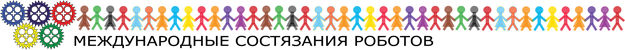 Инженерная книгаПроект «Робот, который обнаруживает марсотрясение»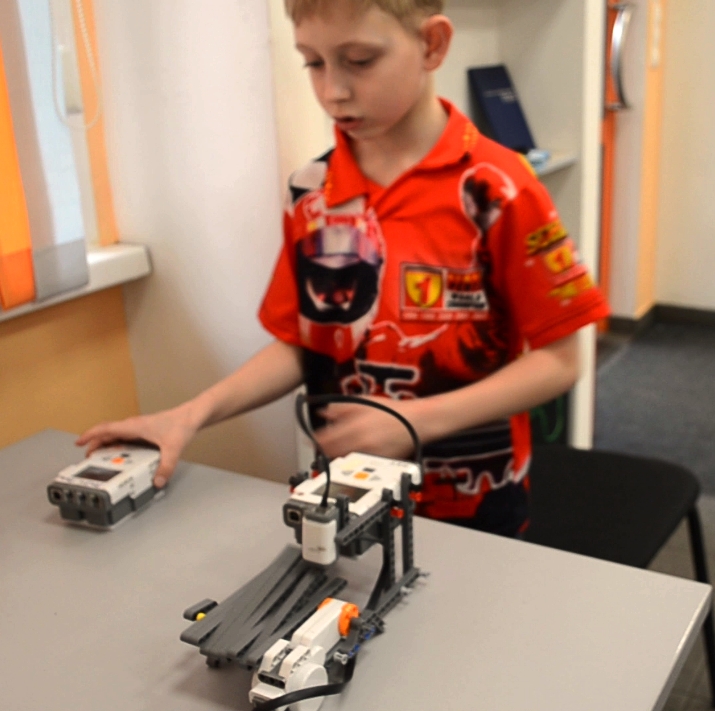 Команда «Lego Go»МАОУ «ОУ Гимназия №10»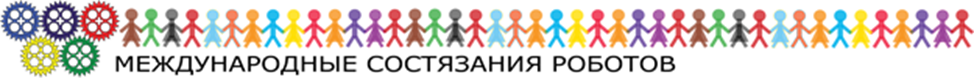 ОглавлениеЦель проекта-------------------------------------------------------------3Задачи проекта----------------------------------------------------------3Конструкция робота---------------------------------------------------4Алгоритм действий робота------------------------------------------8Действия передатчика------------------------------------------------8Действия приёмника--------------------------------------------------9Состав команды:Яновский Вова ученик 3 класса Б гимназии №10 г. Красноярска, главный конструктор при создании роботаШульга Миша ученик 3 класса Б гимназии №10 г. Красноярска, главный программист при проектировании моделиЕрошкин Никита ученик 3 класса Б гимназии №10 г. Красноярска, помощник при конструировании, программировании и съёмке роликаТренеры:Петров Евгений Викторович и Балацкий Михаил ЕвгеньевичЦель проекта:Создать робота,который обнаруживает марсотрясение и отправляет сообщение sos на базуЗадачи проекта:Изучить блоки языка программирования NXT –G,  ROBOLABРассмотреть разные алгоритмы программированияСконструировать робота, который обнаруживает марсотрясение и передаёт сообщение на базуРассмотреть разные варианты конструкции, доработать недостатки конструкцииКонструкция робота:Робот состоит из передатчика и приёмника. ПередатчикПередатчик  имитирует марсотрясение и передаёт сигнал на приёмник. Передатчик оснащён сервомотором, NXT 2.0, датчиком касанияЭтапы сборки передатчика:Создание части робота, имитирующей марсотрясениеСоединение блока программирования с частью, имитирующей марсотрясение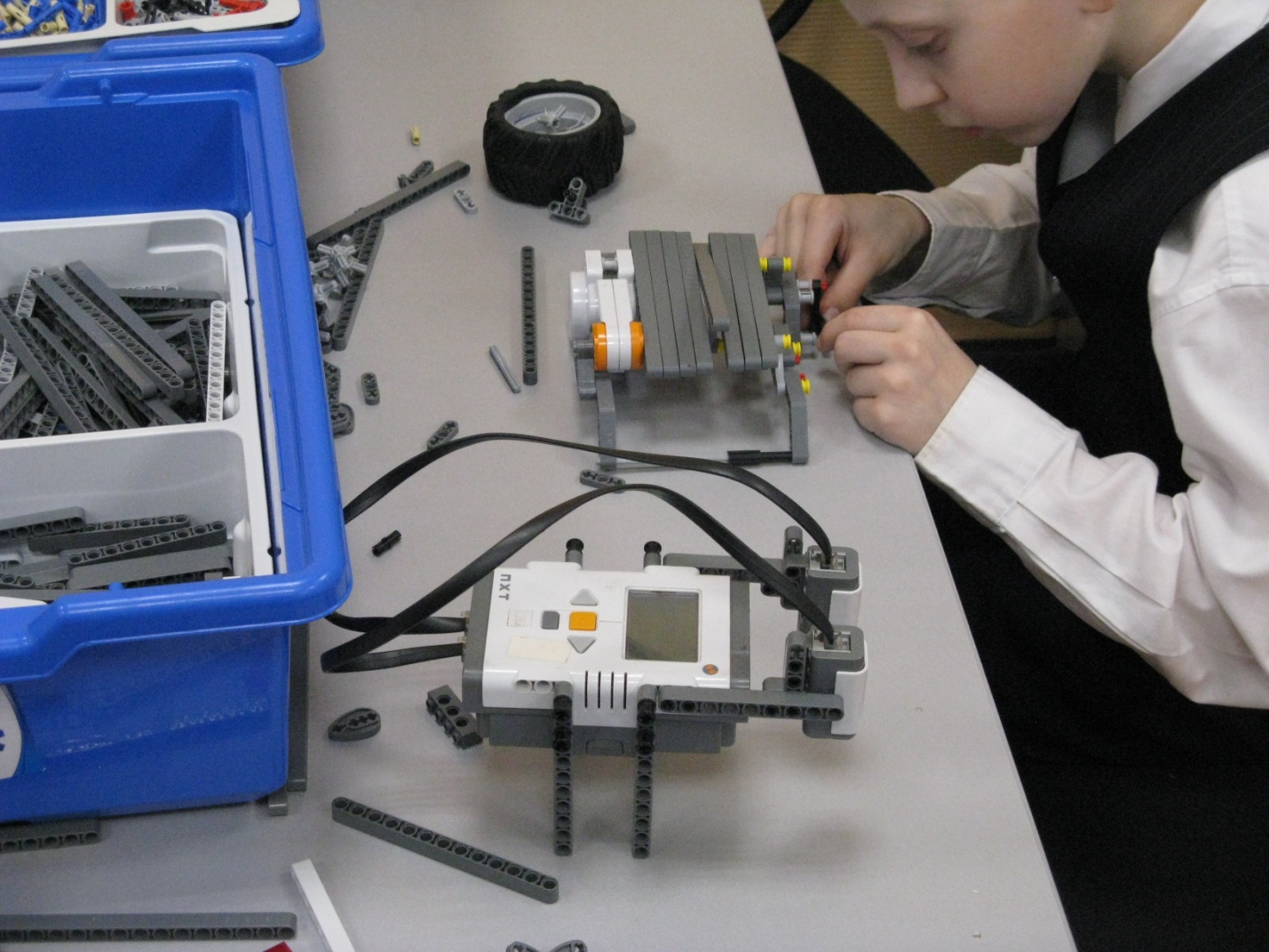 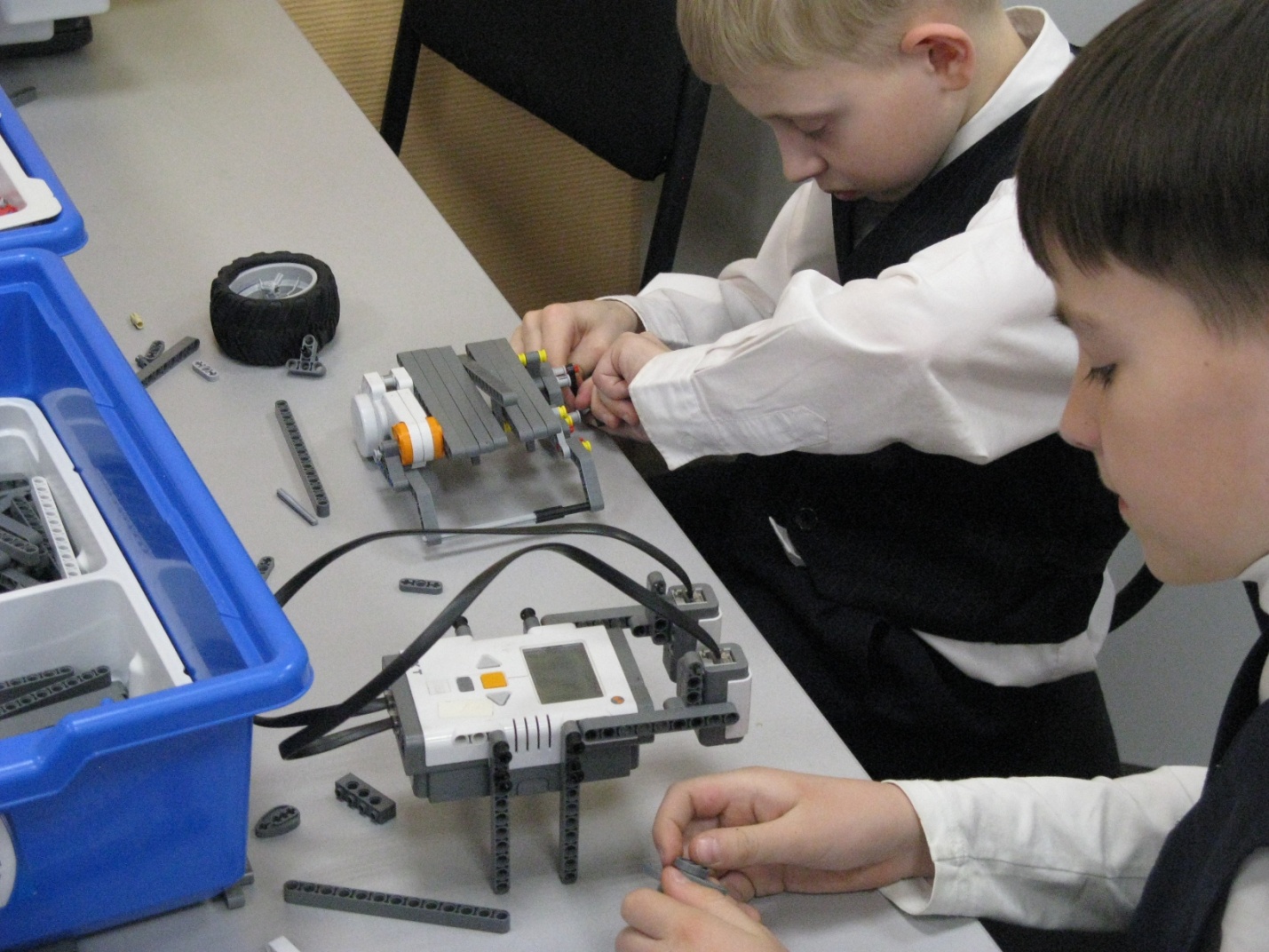 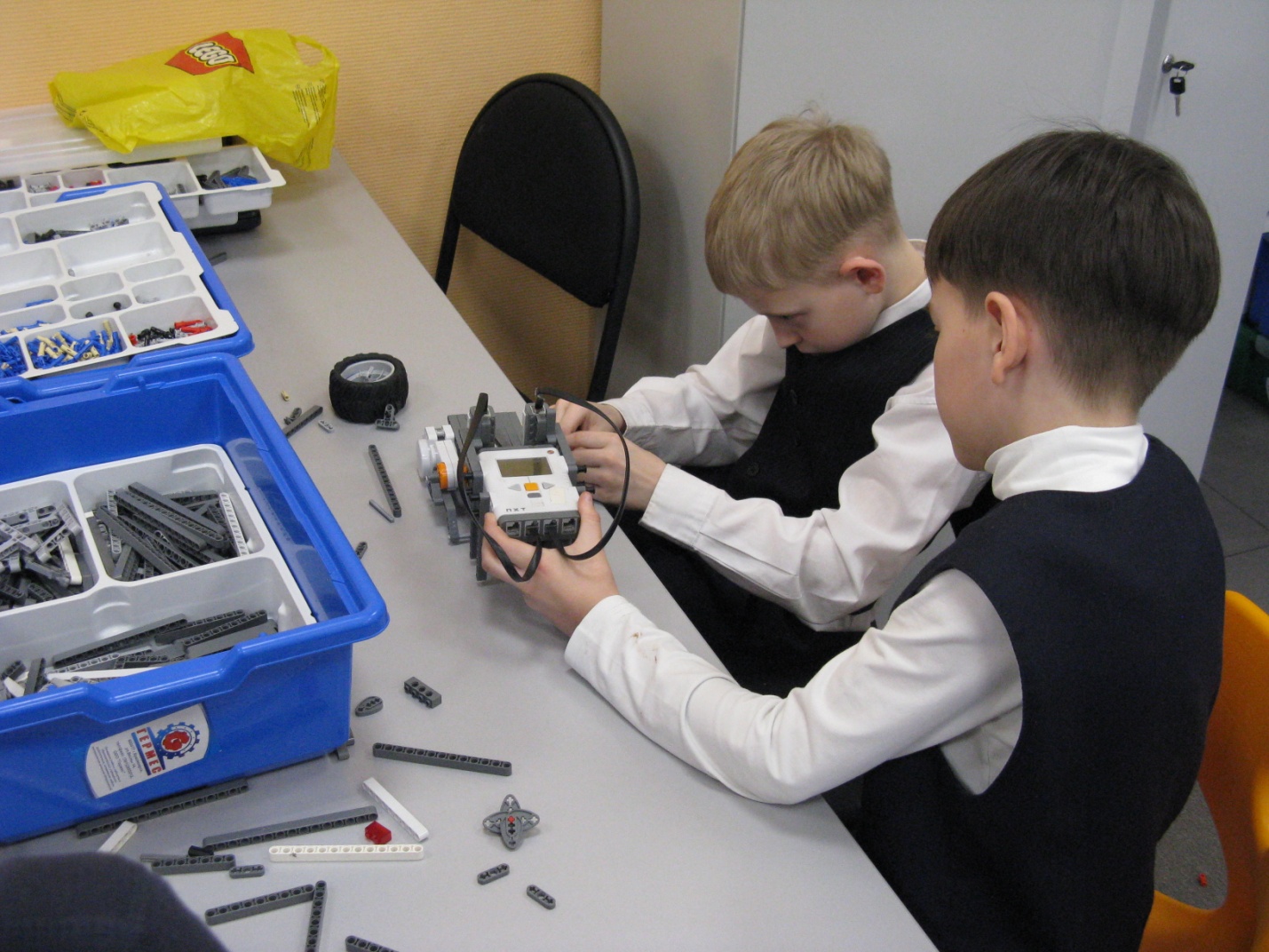 Программирование передатчикаПриёмникПриёмник с остоит из NXT,  на экране которого показывается  сообщение sos при получении сигнала передатчика. Алгоритм работыПередатчик  имитирует марсотрясение, приводя в поочерёдное действие с помощью мотора детали конструктора (балки). Датчик касания срабатывает при касании движущихся деталей и передаёт сигнал приёмнику. Блок №1 отвечает за имитацию марсотрясения (после включения робота через 5 секунд начинается марсотрясение), блок №2 позволяет обнаруживать марсотрясение, блок №3 отвечает за передачу сообщения на приёмник3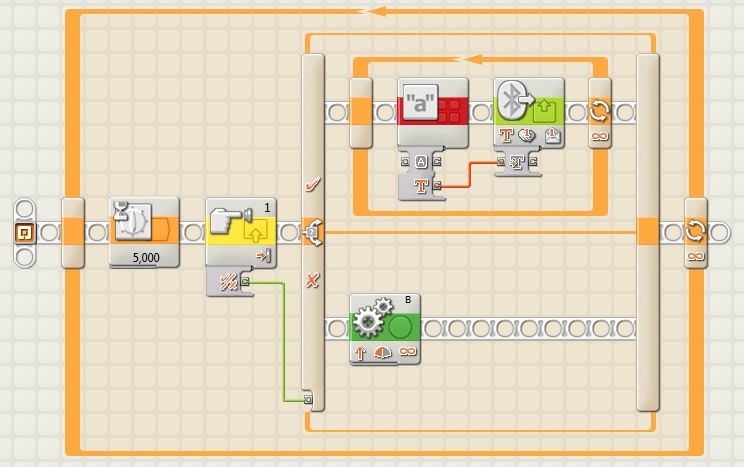 Приёмник получает сигнал передатчика и показывает  на экране сообщение sos .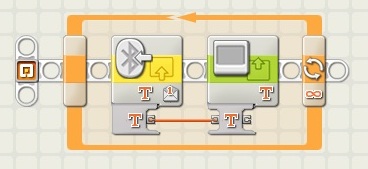 